Электронные образовательные ресурсы (ЭОР) и (или) профессиональные базы данных (ПБД) (подборка информационных ресурсов по тематикам) в соответствии с содержанием реализуемой ОП ВО по направлению подготовки 36.04.02 ЗООТЕХНИЯ (профиль - Разведение, селекция и генетика сельскохозяйственных животных)Руководитель ОПОП 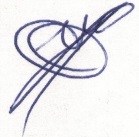 Чернобай Евгений НиколаевичДисциплина/практикаНаименование ЭОР и (или) ПБД Ссылка на доступ Современные проблемы зоотехнииЭлектронный фонд правовой и научно-технической документацииhttp://docs.cntd.ru/  Современные проблемы зоотехнииФундаментальные научные исследования РАНhttp://www.gks.ruСовременные проблемы зоотехнииВсероссийский научно-исследовательский и технологический институт птицеводстваhttp://www.vnitip.ruЗоотехнический и племенной учет1. Разведение животных с основами частной зоотехнии2. . Биологические и генетические закономерности индивидуального роста и развития животных3. Разведение животных1. https://e.lanbook.com/book/1663442. https://e.lanbook.com/book/2157413.URL: https://e.lanbook.com/book/133905Методы бонитировки и оценки племенных качеств животных1. Современные методы оценки племенных и продуктивных качеств животных2. Методы комплексной оценки сельскохозяйственных животных1. https://e.lanbook.com/book/2709892. http://new.znanium.com/go.php?id=1002655.Современные аспекты племенного дела1. Госсорткомиссия - охрана и использование селекционных достижений2. Официальный интернет-портал правовой информации3. Федеральная государственная служба по статистике РФ1. http://www.gossort.com2.http://publication.pravo.gov.ru/SignatoryAuthority/president3. http://www.gks.ru.Биологическая безопасность в животноводстве1. Зоологическая интегрированная информационно-поисковая система 2. Особо охраняемые природные территории 3. Журнал экология 1. www.zin.ru/projects/zooint_r 2. http://oopt.info/ 3. http://ipae.uran.ru/ecomag Методы разведения и селекции в птицеводстве1. Селекция и разведение сельскохозяйственной птицы2. Современные методы оценки племенных и продуктивных качеств животных3. Сибирский научно-исследовательский институт птицеводства1.https://lanbook.com/catalog/zootekhniya/selektsiya-i-razvedenie-selskokhozyaystvennoy-ptitsy2. https://e.lanbook.com/book/2709893. http:// www.sibniip08.narod.ruМетоды разведения и селекции в коневодстве1. Официальный сайт ВНИИ коневодства 2. Разведение и селекция сельскохозяйственных животных 3. Коневодство и коннозаводство 1. http://www.ruhorses.ru 2. https://e.lanbook.com/book/151665. 3. http://konevodstvo.su Методы разведения и селекции в скотоводстве1. Международная реферативная база данных SCOPUS2. Международная реферативная база данных1. http://www.scopus.com/2.http://apps.webofknowledge.com/WOS_GeneralSearch_input.do?product=WOS&search_mode=GeneralSearch&SID=D1pA5xVwJ2ohFIO7GYz&preferencesSavedРазведение и селекция овец1. Век млекопитающих2. Овцеводство и козоводство. Практикум1. http://age-of-mammals.ucoz.ru/2. https://e.lanbook.com/book/255701Крупномасштабная селекция1. Разведение животных 2. Практикум по разведению сельскохозяйственных животных 3. Центральная научная сельскохозяйственная библиотека 1. https://e.lanbook.com/book/133905 2. https://e.lanbook.com/book/130171 3. http://www.cnshb.ru/ Организация селекционно-племенной работы в животноводстве1. главный фермерский портал 2. Разведение с основами частной зоотехнии 1. http://www.fermer.ru/ 2.http://new.znanium.com/go.php?id=899568. Научно-исследовательская работа (получение первичных навыков научно- исследовательской работы)1. Экспертиза кормов и кормовых добавок2. Зоология с основами экологии3. Рациональное кормление животных1. https://e.lanbook.com/book/2111422. : http://new.znanium.com/go.php?id=10430863. https://e.lanbook.com/book/206411Технологическая практика1. Интернет-университет информационных технологий2. Описание для проектирования отрасли3. Проектирование предприятий1. http://www/intuit.ru.2. http://edu.mgupp.ru/3. http://www.twirpx.com/Подготовка к сдаче и сдача государственного экзамена1. Описание для проектирования отрасли2. Международная реферативная база данных SCOPUS1. http://edu.mgupp.ru/.2. http://www.scopus.com/Подготовка к процедуре защиты и защита выпускной квалификационной работы1. Разведение животных2. Традиционное и метаболомическая селекция овец3. Описание для проектирования отрасли1. https://e.lanbook.com/book/447582.http://znanium.com/bookread2.php?book=4944503. http://edu.mgupp.ru/Племенная работа в рыбоводстве1. Основы разведения, вылова и переработки рыб в искусственных водоемах2. Искусственное воспроизводство рыб. Управление размножением3. Генетика и биометрия1.https://e.lanbook.com/books/element.php?pl1_cid=25&pl1_id=48832.https://e.lanbook.com/books/element.php?pl1_id=602273.http://znanium.com/bookread2.php?book=754365Современные системы управления молочным стадом1. Зоологическая интегрированная информационно-поисковая система 2. Эволюция - пути и механизмы1. www.zin.ru/projects/zooint r2. http://evolution2 .narod.ru/ История и философия науки1.Философия2. Философия: учебник1. https://www.filosofa.net/2.http://znanium.com/catalog/product/536592Математические методы в биологии1. Единое окно доступа к образовательным ресурсам. Общее образование Математика2. Экономико-математическое моделирование3. Экономико-математические методы и модели1. http://window.edu.ru/catalog/ 2.http://new.znanium.com/go.php?id=1057221.3.http://znanium.com/go.php?id=109314Информационные технологии в науке и производстве1. Частная зоотехния и технология производства продукции животноводства2. Разведение животных с основами частной зоотехнии  1. https://e.lanbook.com/book/995242. https://e.lanbook.com/book/91279.Иностранный язык (профессиональный)1. Центр проблем социального развития Европы Института Европы РАН2.Деловой английский язык3. Английский язык для аграрных вузов1. www.ieras.ru2.http://znanium.com/catalog/product/5153343. https://e.lanbook.com/book/75507Биометрия в зоотехнии1. Инновационная биотехнология в животноводстве для повышения рентабельности фермерских хозяйств и в частном подворье2. Генетика и биометрия1. http://www.argo-shop.com.ua/article-6763.html2.http://e.lanbook.com/books/element.php?pl1_id=47109Оптимизация условий содержания и кормления животных1. Научно-производственное объединение (НПО) «Крисмас-Центр» 2. Основы питания и кормления сельскохозяйственных животных 3. Санитарно-гигиеническая оценка микроклимата животновод-ческих и птицеводческих помещений 1. http://www.ccenter.msk.ru 2. https://e.lanbook.com/book/64337. 3. https://e.lanbook.com/book/90995. Биотехнология в животноводстве1. Перспективы развития биотехнологий2. Клонирование и биотехнология в животноводстве. 1. http://www.rusus.ru/?act=read&id=762. http://www.argo-shop.com.ua/article-6763.htmlПроектный менеджмент1. Научно образовательный портал IQ2. Управление проектом: комплексный подход и системный анализ 3. Международная реферативная база данных Web of Science. 1. http://ecsocman.hse.ru/text/33468881/2.https://znanium.com/catalog/document?pid=10648653.http://apps.webofknowledge.com/WOS_GeneralSearch_input.do?product=WOS&search_mode=GeneralSearch&SID=D1pA5xVwJ2ohFIO7GYz&preferencesSaved Деловые коммуникации1. Электронно - библиотечная системаобразовательных и просветительских изданий1.http://www.iqlib.ru/book/preview/7E5F689E2C4646F3BB2BD0179EBD28B6Тайм менеджмент1. Комплексный подход и системный анализ 2. Международная реферативная база данных Web of Science. 1.https://znanium.com/catalog/document?pid=10648652.http://apps.webofknowledge.com/WOS_GeneralSearch_input.do?product=WOS&search_mode=GeneralSearch&SID=D1pA5xVwJ2ohFIO7GYz&preferencesSaved Психология и педагогика1. База данных «Бухгалтерский учет и отчѐтность» - информационно-аналитические материалыЦентрального банка Российской Федерации2. База профессиональных данных «Мир психологии»3. Государственная система правовой информации - официальный интернет-портал правовойинформации1.https://www.cbr.ru/analytics/?PrtId=msfo_23217_417392. http://psychology.net.ru/3. http://pravo.gov.ru/Психолого-педагогическая практика1. База данных «Бухгалтерский учет и отчѐтность» - информационно-аналитические материалыЦентрального банка Российской Федерации2. База профессиональных данных «Мир психологии»3. Государственная система правовой информации - официальный интернет-портал правовойинформации1.https://www.cbr.ru/analytics/?PrtId=msfo_23217_417392. http://psychology.net.ru/3. http://pravo.gov.ru/